PRÁCE NA TÝDEN – 11. 5 – 17. 5.MÁME TU JIŽ DRUHÝ KVĚTNOVÝ TÝDEN (STRAŠNĚ TO LETÍ). MOC VÁM DĚKUJI ZA POCTIVOU PRÁCI, KTEROU VĚTŠINA Z VÁS ODVÁDÍTE. TAKÉ MÁM RADOST Z NAŠICH ONLINE SETKÁNÍ , VŽDYCKY MI PŘEDÁTE POZITIVNÍ ENERGII TENTO TÝDEN JEŠTĚ ZŮSTANEME U ZVÍŘÁTEK A TAKÉ SE NOVĚ PODÍVÁME NA 4. PÁD ČLENŮ A ZÁJMEN.1. ÚKOL – POPIS ZVÍŘÁTKA (slovíčka vyhledej ve slovníku nebo na internetu, piš je se členem)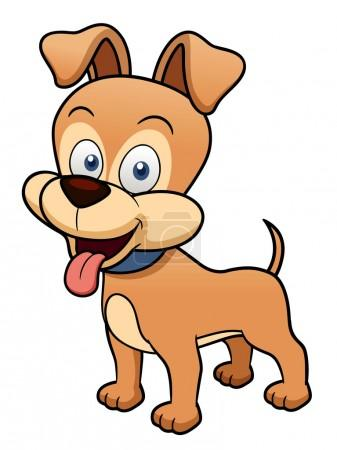 DAS IST ……….OKO =UCHO =TLAMA =JAZYK =BŘICHO =OCAS =NOHA =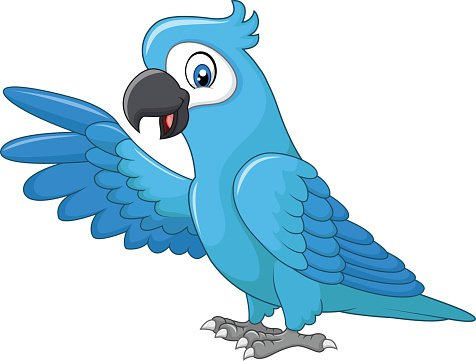 DAS IST ………..ZOBÁK =DRÁPEK =KŘÍDLO =PEŘÍ =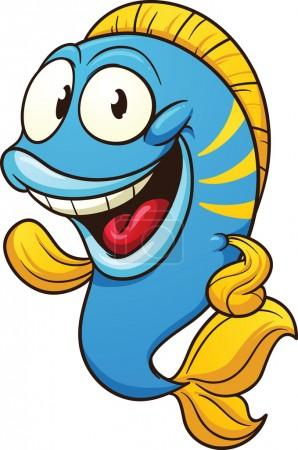 DAS IST ………….PLOUTEV =ZUBY =2. ÚKOL – NOVÁ LÁTKA – ČLENY - 4. PÁDNásledující tabulky nám ukazují přehled členů – určitý a neurčitý (tabulky prosím vytiskni a nalep do sešitu nebo si je opiš). Většinu z toho již znáte a používáte. Rod ženský a střední je stejný jako 1. pád.   POZOR NA 4. PÁD – ROD MUŽSKÝ – ČLENY MAJÍ TVAR DEN A EINEN.NEZAPOMEŇ – KONCOVKY PLATÍ I PRO ZÁJMENA – MEINEN, DEINEN, SEINEN, IHREN, KEINENPříklad:Ich habe einen Bruder. – Mám bratra. (Mám KOHO? CO? – 4. pád)Ich sehe den Freund. – Vidím kamaráda. (Vidím KOHO? CO? – 4. pád)Ich habe ein Pferd. – Mám koně. (rod střední)Ich male meinen Hund. – Maluji mého pejska. (Maluji KOHO? CO? – 4. pád)Er mag seine Mutti. – On má rád svou maminku. (rod ženský)3. ÚKOL – PROCVIČENÍ – 4. PÁD- DOPLŇ KONCOVKU ČLENU ČI ZÁJMENA – JEN TAM, KDE JE TO TŘEBA.Ich habe ein-   Papagei.Er hat ein-   Computer.Sie malt ihr-   Katze.Wir haben kein-   Pferd.Tim mag kein-   Pizza.Ich sehe ein-   Tiger.Tina hat kein-   Fisch.Peter malt sein-   Hund.Ich habe mein-   Pausenbrot hier.Siehst du d-   Freundin und d-   Freund hier?4. ÚKOL – PRO DOBROVOLNÍKY: KTERÁ ZVÍŘÁTKA SE TAK KRÁSNĚ USMÍVAJÍ?NEZAPOMEŇ:Pracovní list a) můžeš vyplnit elektronicky a poslat mi zpět e-mailem.                       b) můžeš vytisknout, vyplnit ručně, vyfotit a poslat e-mailem. 	         c) můžeš opsat do sešitu, vyfotit a poslat e-mailem.Termín odevzdání je do neděle 17.5.MĚJTE SE KRÁSNĚ A USMÍVEJTE SE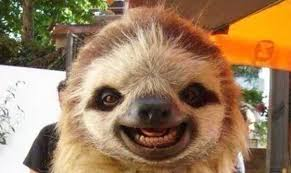 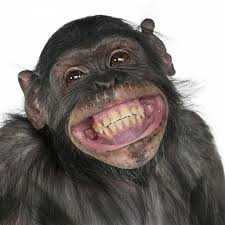 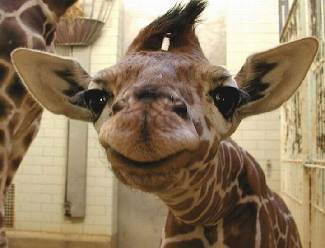 Člen určitýROD MUŽSKÝROD ŽENSKÝROD STŘEDNÍ1. pádder Manndie Blumedas Auto4. pádden Mann 4. pád = 1. pád4. pád = 1. pádČlen neurčitýROD MUŽSKÝROD ŽENSKÝROD STŘEDNÍ1. pádein Manneine Blumeein Auto4. pádeinen Mann 4. pád = 1. pád4. pád = 1. pád